                        SZPITAL SPECJALISTYCZNY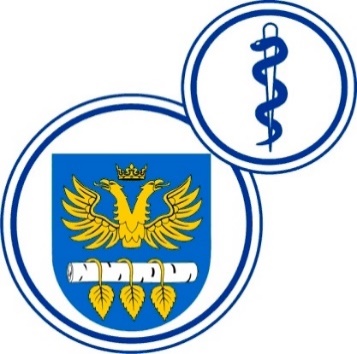 W BRZOZOWIEPODKARPACKI OŚRODEK ONKOLOGICZNYim. Ks. Bronisława MarkiewiczaADRES:  36-200  Brzozów, ul. Ks. J. Bielawskiego 18tel./fax. (13) 43 09 587www.szpital-brzozow.pl         e-mail: zampub@szpital-brzozow.pl_____________________________________________________________________________Sz.S.P.O.O. SZPiGM 3810/81/2023                                  Brzozów, dnia 24.01.2024 r.Dotyczy Postępowania o udzielenie zamówienia publicznego na dostawy środków spożywczych specjalnego przeznaczenia żywieniowegoSygn. sprawy Sz.S.P.O.O. SZPiGM.3810/81/2023      	W związku z pytaniami złożonymi w niniejszym postępowaniu, Zamawiający udziela następujących odpowiedzi:  Pytanie nr 1- dot. kryteriów oceny ofertZwracamy się do Zamawiającego z prośbą o modyfikację kryteriów oceny oferty dla części 4 i 5.Bieżące brzmienie punktuje aż w 40% oceny oferty produkty, których termin ważności jest dłuższy niż 12 miesięcy.Prosimy o zweryfikowanie tego wymogu w stosunku do produktów wyspecyfikowanych przez Zamawiającego w częściach 4 i 5 ponieważ ujęte są w nich produkty o statusie „dietetyczny środek spożywczy specjalnego przeznaczenia medycznego, a nie leków. Produkty o tym statusie, z uwagi na technologię produkcji i brak konserwantów, mają znacznie krótszy termin przydatności niż leki. Dostawy tych produktów, jak wynika z wzoru umowy załączonego do SWZ wykonywane będą sukcesywnie w przeciągu 24 h od momentu zamówienia, co sprawia, że nie ma realnie konieczności by produkty te cechowały się dłuższym niż rok terminem przydatności.Dodatkowo takie ujęcie proporcji w punktacji: 12 miesięcy przydatności to 0 punktów,               a już np. 13 miesięcy to 40 punktów kłóci się z zasadą proporcjonalności, gdyż nie przynosi faktycznie żadnej korzyści, a w sposób drastyczny wpływa na ocenę ofert.Całkowity okres przydatności dla większości diet dojelitowych i ONS (doustnych suplementów pokarmowych) wynosi 12 miesięcy. W związku z powyższym wnosimy o obniżenie w części 4 i 5 punktowanego terminu ważności z 12 miesięcy do 9 miesięcy.Odpowiedź:Zamawiający modyfikuje treść SWZ, skracając minimalny termin ważności środków spożywczych w całym zakresie przedmiotu zamówienia do 9 miesięcy.Jednocześnie zamawiający informuje, że zgodnie z treścią SWZ, w przypadku zaoferowania minimalnego wymaganego terminu ważności, Zamawiający przyznaje 39 punktów, natomiast w przypadku dłuższego terminu - 40 punktów.Pytanie nr 2 - dot. kryteriów oceny ofertJak Zamawiający będzie oceniał termin ważności w przypadku pakietów wielopozycyjnych gdzie zaoferowane produkty mogą różnić się terminem ważności?Na tym etapie wnioskujemy, iż każda pozycja z danego pakietu musi posiadać termin ważności dłuższy niż 12 miesięcy aby uzyskała ona w kryterium oceny 40 pkt.Czy tak jest?Odpowiedź:Zamawiający wymaga aby każda pozycja w ramach  części zamówienia posiadała taki sam termin ważności (minimum 9 miesięcy).Pytanie nr 3 dot. §1 ust. 5 wzoru umowyProsimy o modyfikację treści §1 ust. 5, poprzez skonkretyzowanie granicznych wartości dla poszczególnych pozycji asortymentowych, jakie Zamawiający zamierza zrealizować, np. poprzez podanie, że zmiany ilości produktów mogą ulec zmniejszeniu lub zwiększeniu w granicach +/- 20%, przy czym przez takie sformułowanie Zamawiający będzie rozumiał możliwość zamówienia o 20% mniejszych lub o 20% większych ilości, każdego z zamówionych asortymentów. Aktualna treść §1 ust. 5 jest na tyle ogólna                           i nieprecyzyjna, że na jej podstawie wykonawcy nie są w stanie określić faktycznej wielkości przedmiotu zamówienia w zakresie poszczególnych pozycji asortymentowych, a tym samym, nie są w stanie dokonać prawidłowej kalkulacji cen na potrzeby składanej oferty.Odpowiedź:Zamawiający podtrzymuje zapisy SWZ.Pytanie nr 4 - dot. §2 ust. 3 wzoru umowySkoro Zamawiający przewiduje dostawy sukcesywne, zgodne z bieżącym zapotrzebowaniem, czyli nie przewiduje konieczności dłuższego przechowywania zamówionych produktów w magazynie apteki szpitalnej, to dlaczego wyznacza warunek 12-miesięcznego okresu ważności zamówionych towarów? Wskazujemy przy tym, że zgodnie z Prawem farmaceutycznym produkty lecznicze do ostatniego dnia terminu ważności są pełnowartościowe i dopuszczone do obrotu. W związku z powyższym prosimy o dopisanie do §2 ust. 3 wzoru umowy następującej treści: „Dostawy produktów z krótszym terminem ważności mogą być dopuszczone w wyjątkowych sytuacjach                          i każdorazowo zgodę na nie musi wyrazić upoważniony przedstawiciel Zamawiającego.".Odpowiedź:Zamawiający podtrzymuje zapisy SWZ (z uwzględnieniem odpowiedzi na pytanie nr 1.Pytanie nr 5 - dot. §3 ust. 4 wzoru umowyProsimy o wykreślenie z wzoru umowy treści §3 ust. 4, gdyż w naszej opinii, pozostawienie tak brzmiącego postanowienia, niepotrzebnie stwarza sytuację, w której nie ma jasności czy Wykonawca, który „oświadcza, że przyjął do wiadomości, iż w trakcie realizacji umowy mogą wystąpić opóźnienia w realizacji zobowiązań ze strony Kupującego, do około 90 dni po terminie płatności faktur.” tym samym wyraża zgodę lub chociażby godzi się na tego rodzaju opóźnienie.  Odpowiedź:Zamawiający podtrzymuje zapisy SWZ.Pytanie nr 6 - dot. §4 ust. 1 tiret pierwsze wzoru umowyCzy Zamawiający wyrazi zgodę na naliczanie ewentualnej kary umownej za opóźnienie w realizacji zobowiązań w wysokości 1% wartości brutto niedostarczonego przedmiotu sprzedaży dziennie?Odpowiedź:Zamawiający nie wyraża zgody.Pytanie nr 7-dot. §4 ust. 1 tiret drugie wzoru umowyCzy Zamawiający wyrazi zgodę na naliczanie ewentualnej kary umownej za odmowę przyjęcia zamówienia w wysokości 1% wartości zamówienia dziennie?Odpowiedź:Zamawiający nie wyraża zgody.Pytanie nr 8-dot. §4 ust. 1 tiret trzecie wzoru umowyCzy Zamawiający wyrazi zgodę na naliczanie ewentualnej kary umownej za realizowanie umowy niezgodnie z jej treścią w wysokości 50,00 zł dziennie? Jednocześnie prosimy                o wskazanie, jakie okoliczności Zamawiający ma na myśli jako przypadki realizowania umowy niezgodnie z jej treścią, skutkujące obowiązkiem zapłaty kary umownej przez Wykonawcę oraz ustanowienie zamkniętego katalogu tych okoliczności, ze względu na fakt, że warunkiem prawidłowo i skutecznie zastrzeżonej kary umownej jest precyzyjne i konkretnie wskazanie obowiązku strony, którego nienależyte wykonanie rodzi obowiązek zapłaty kary umownej.Odpowiedź:Zamawiający podtrzymuje zapisy SWZ. Jako przypadki realizowania umowy niezgodnie z jej treścią poza wyżej wymienionymi przypadkami, Zamawiający rozumie wszystkie inne przypadki nieuwzględnione w §4 ust. 1 tiret pierwsze i drugie wzoru umowy.Pytanie nr 9-dot. §5 ust. 9 wzoru umowyCzy Zamawiający zgodzi się na zmianę §5 ust. 9 wzoru umowy poprzez usunięcie postanowienia ustanawiającego poziom zmiany ceny materiałów lub kosztów uprawniający strony umowy do żądania zmiany wynagrodzenia na co najmniej 20% oraz zastąpienie go postanowieniem przewidującym, że wartość ww. poziomu zmiany cen wyniesie 5%, albowiem ww. postanowienie narusza zasadę ekwiwalentności świadczeń stron oraz postulat równomiernego rozłożenia ryzyka kontraktowego?Odpowiedź:Zamawiający podtrzymuje zapisy SWZ.Pytanie nr 10-dot. §5 ust. 11 wzoru umowyCzy Zamawiający wyrazi zgodę na podniesienie maksymalnego poziomu wartości zmiany wynagrodzenia, jaką dopuszcza do łącznie 20% w stosunku do wartości całkowitego wynagrodzenia wykonawcy? Odpowiedź:Zamawiający podtrzymuje zapisy SWZ.Pytanie nr 11-dot. §5 ust. 8-12 wzoru umowyProsimy o dodanie zastrzeżenia, że w przypadku, gdy strony nie dojdą do porozumienia w zakresie zmiany wynagrodzenia Wykonawcy w oparciu o §5 ust. 8-11 wzoru umowy, zarówno Wykonawca jaki i Zamawiający nabędą uprawnienie do rozwiązania w tej części umowy, za porozumieniem stron, z zachowaniem jednomiesięcznego okresu wypowiedzenia, bez obowiązku ponoszenia z tego tytułu kar umownych.Odpowiedź:Porozumienie Stron może dowolnie określić termin rozwiązania umowy i jego warunki.Pytanie nr 12-dot. §4 ust. 1 wzoru umowyCzy w celu miarkowania kar umownych Kupujący dokona modyfikacji postanowień projektu przyszłej umowy w zakresie zapisów § 4 ust. 1:1. Sprzedający zapłaci na rzecz Kupującego kary umowne w wypadku:• zwłoki w realizacji zobowiązań Sprzedającego – w wysokości 0,5 % wartości przedmiotu sprzedaży brutto, który miał być dostarczony, za każdy rozpoczęty dzień zwłoki, jednak nie więcej niż 10% wartości brutto przedmiotu sprzedaży.• odmowy przyjęcia zamówienia na dostawę części przedmiotu sprzedaży – 0,5% wartości zamówienia, który miał być wydany za każdy rozpoczęty dzień zwłoki, jednak nie więcej niż 10% wartości brutto zamówienia.• realizowania umowy niezgodnie z jej treścią poza wyżej wymienionymi przypadkami – 50 PLN za każdy rozpoczęty dzień realizowania umowy niezgodnie z jej treścią, jednak nie więcej niż 10% wartości brutto niezrealizowanej części umowy.Odpowiedź:Zamawiający podtrzymuje zapisy SWZ.Jednocześnie, w związku z udzielonymi odpowiedziami na pytania, Zamawiający dokonuje następujących modyfikacji treści specyfikacji warunków zamówienia:1. Treść rozdziału XXI pkt 10 pkt 2 SWZ otrzymuje brzmienie:„2) Termin ważności produktuMaksymalna ilość możliwych do uzyskania punktów wg kryterium termin ważności produktu– 40 punktów.Zamawiający określa minimalny termin ważności produktu na 9 miesięcy. W przypadku, gdy wykonawca zaoferuje termin ważności produktu - 9 miesięcy, otrzyma 39 punktów.W przypadku, gdy wykonawca zaoferuje  termin ważności produktu dłuższy niż 9 miesięcy, otrzyma 40 pkt. Wykonawca zobowiązany jest zaoferować termin ważności produktu                                     w miesiącach.W przypadku, gdy wykonawca nie zaoferuje w ofercie terminu ważności produktu, zamawiający przyjmie termin ważności produktu -9 miesięcy.W postępowaniu zwycięży oferta, która w wyniku oceny otrzyma najwyższą sumę  punktów uzyskanych w poszczególnych kryteriach i spełni wszystkie wymogi zawarte w ustawie prawo zamówień publicznych i specyfikacji  warunków zamówienia.”2.  Treść  § 2 ust. 3 wzoru umowy otrzymuje brzmienie:Termin ważności dostarczanego przedmiotu sprzedaży nie może być krótszy niż ……….(zgodnie z ofertą-nie krótszy niż 9 miesięcy) , licząc od dnia dostawy.